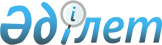 Ақсай селосының көшелерін атау туралыАқтөбе облысы Темір ауданы Ақсай ауылдық округі әкімінің 2008 жылғы 20 маусымдағы N 1 шешімі. Ақтөбе облысының Темір аудандық Әділет басқармасында 2008 жылдың 30 маусымда N 3-10-83 тіркелді      Ескерту. Шешімнің деректемелерінде, атауында және бүкіл мәтіні бойынша "селолық", "селосының" сөздері "ауылдық", "ауылының" сөздерімен ауыстырылды - Ақтөбе облысы Темір ауданы Ақсай ауылдық округі әкімінің 20.01.2017 № 1 шешімімен (алғашқы ресми жарияланған күнінен кейін күнтізбелік он күн өткен соң қолданысқа еңгізіледі).

      Қазақстан Республикасының 2001 жылғы 23 қантардағы N 148 "Қазақстан Республикасындағы жергілікті мемлекеттік басқару және өзін-өзі басқару туралы " Заңының 35-бабының 2-тармағына, Қазақстан Республикасының 1993 жылғы 8 желтоқсандағы N 4200 "Қазақстан Республикасының әкімшілік-аумақтық құрылысы туралы" Заңының 14-бабының 4-тармақшасына сәйкес және Ақсай ауылдық округі халқының пікірін ескере отырып Ақсай ауылдық округ әкімі шешім етеді:

      Ескерту. Кіріспеге өзгеріс енгізілді - Ақтөбе облысы Темір ауданы Ақсай ауылдық округі әкімінің 20.01.2017 № 1 шешімімен (алғашқы ресми жарияланған күнінен кейін күнтізбелік он күн өткен соң қолданысқа еңгізіледі).

      1. Ақсай ауылының атаулары жоқ:

      1) N 1 көшесіне – Мүсіртау;

      2) N 2 көшесіне – Латыпов Қарағұл;

      3) N 3 көшесіне – Жаманағаш;

      4) N 4 көшесіне – Нұрпейс Байғанин;

      5) N 5 көшесіне – Қален Тұрдалин;

      6) N 6 көшесіне – Төсбұлақ;

      7) N 7 көшесіне – Жасыл;

      8) N 8 көшесіне – Мектеп;

      9) N 9 көшесіне – Рауан деген атаулар берілсін.

      2. Осы шешім Әділет органдарында мемлекеттік тіркелген күннен бастап күшіне енеді және алғашқы ресми жарияланған күнінен бастап он күнтізбелік өткеннен кейін қолданысқа еңгізіледі.


					© 2012. Қазақстан Республикасы Әділет министрлігінің «Қазақстан Республикасының Заңнама және құқықтық ақпарат институты» ШЖҚ РМК
				
      Ақсай ауылдық округінің әкімі

А.Әмір
